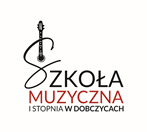 Organizacja pracy Szkoły Muzycznej I stopnia w Dobczycach w roku szkolnym 2022/2023  KALENDARZ ROKU SZKOLNEGO 2021/2022Rozpoczęcie roku szkolnego- 1 września 2022 r.Zimowa przerwa świąteczna: 23-31 grudnia 2022 r. Ferie zimowe: od 30 stycznia 2023 r. do 12 lutego 2023 r.. Wiosenna przerwa świąteczna: 06 – 11  kwietnia 2023 r.Przesłuchania śródroczne: 12-20 grudnia 2022r. Wystawianie ocen śródrocznych: do 20 stycznia 2023 r. Egzaminy cz. I  techniczne z instrumentu głównego  (klasy II-III 4/c oraz II-V 6/c)27-28 marca 2023r. – klasa fortepianu24-28 kwietnia 2023r. – pozostałe instrumentyEgzaminy cz. II  z instrumentu głównego: od 29 maja do 6 czerwca 2023 r. Przesłuchania praktyczne (fort. dodatkowy, zespoły kameralne): 15-16 maja 2023 r.Audycje uczniów klasy I 6/c i I 4/c: maj 2023 r.Test wewnątrzszkolny z rytmiki dla klasy III 6/c:  24  maja 2023 r. Wystawianie ocen końcowych: do 6 czerwca 2023 r.Dni wolne od zajęć dydaktycznych: 31 października 2022 r. 22 grudnia 2022r.2 stycznia 2023r.5 kwietnia 2023 r. 2 maja 2023 r.  9 czerwca 2023 r. Zakończenie rocznych zajęć dydaktyczno-wychowawczych – 23 czerwca 2023 r.Ferie letnie: 24 czerwca 2023 r.- 31 sierpnia 2023 r. ZEBRANIA RADY PEDAGOGICZNEJ1. 15 września 2022r.2. 30 września 2022 r. 3. 14 października 2022r., 11.004. listopad5. 24 stycznia 2023r. (klasyfikacja śródroczna), godz. 11.006. 13 czerwca 2023r. (klasyfikacja roczna i końcowa), godz.10.007. 23 czerwca 2023r.oraz inne wg potrzebIMPREZY SZKOLNE:1. Uroczyste rozpoczęcie roku szkolnego: 1 września 2022 r. (Dyrektor)2. Ślubowanie uczniów klas I:    28 października 2022 r. ( K. Vogt-Grybisz, M. Siudyszewska-Dumicz)3. Szkolny konkurs: „Jeden z dziesięciu”: 20 grudnia 2022 r. (K. Vogt-Grybisz, M. Siudyszewska-Dumicz, M. Hampel)4. Koncert kolęd: 18 stycznia 2023 r. (S. Kołodziej, M. Brynkus, A. Huszczo, T. Polak, M. Kowalski, M. Jarek, M. Bednarska)5. Nadanie imienia szkole - II semestr (Dyrektor, wicedyrektor, M .Brynkus, A. Huszczo, M. Siudyszewska-Dumicz) 5. Koncerty na zamku – uczniowie klas najstarszych, reprezentujących szkoły na konkursach – czerwiec 2023r. 6 Koncert końcoworoczny: 21 czerwca 2023 r. (S. Kołodziej, E. Heksel, M. Kowalski, M. Brynkus, M. Jarek)IMPREZY O ZASIĘGU POZASZKOLNYM, współpraca ze środowiskiem lokalnym:1. VIII Festiwal Zespołów Rodzinnych: 26 listopada 2022 r. (A. Tyrała, B. Knapczyk, T. Polak, K. Vogt-Grybisz)2. Koncert w kościele parafialnym w Dobczycach z okazji św. Cecylii: 20 listopada 2022 r. (Dyrektor, M. Hampel, A. Tyrała, M. Sułkowska, A. Baran, E. Heksel)3. II Ogólnopolski konkurs pianistyczny dla uczniów klas fortepianu dodatkowego/obowiązkowego Szkół Muzycznych I i II stopnia : maj/czerwiec 2023r. (S. Kołodziej)4. Oprawa imprez okolicznościowych (Urząd Gminy i Miasta Dobczyce, Stowarzyszenia, Biblioteka, Uniwersytet III wieku, MGOKiS itp. - wg potrzeb) WSPÓŁPRACA Z RODZICAMI1. Zapoznanie z wymaganiami edukacyjnymi, systemem oceniania, procedurą uzyskania oceny wyższej niż przewidywana do 30 września 2021 r. (wszyscy nauczyciele)2. Zapoznaniem z proponowanymi rocznymi ocenami klasyfikacyjnymi oraz ocenami za pracę do 23 maja 2023 r. (wszyscy nauczyciele)3. Organizowanie indywidualnych konsultacji dla uczniów, wychowanków oraz rodziców (wszyscy nauczyciele)4. Współpraca z Radą Rodziców – cały rok szkolny (dyrektor )5. Wspólne wyjazdy – wycieczki edukacyjne uczniów, nauczycieli, rodziców ( M. Bednarska, A. Tyrała, K. Vogt-Grybisz, M. Brynkus)V. REKRUTACJA1. Informacja o warunkach rekrutacji: marzec 2023 r. (dyrektor)2. Koncerty rekrutacyjne w szkołach i przedszkolach: 15 maja 2023r. w auli RCOS (akompaniator S. Kołodziej)16-19 maja 2023 r. koncert rekrutacyjne w regionie3. Badanie przydatności kandydatów: 22-23 maja 2023 r. – miana terminu  (powołana komisja)Podane terminy mogą ulec zmianom.